PA FFA Dairy Cattle Evaluation 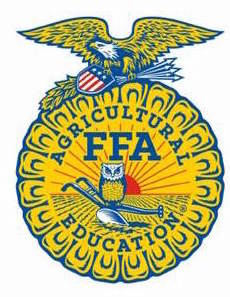 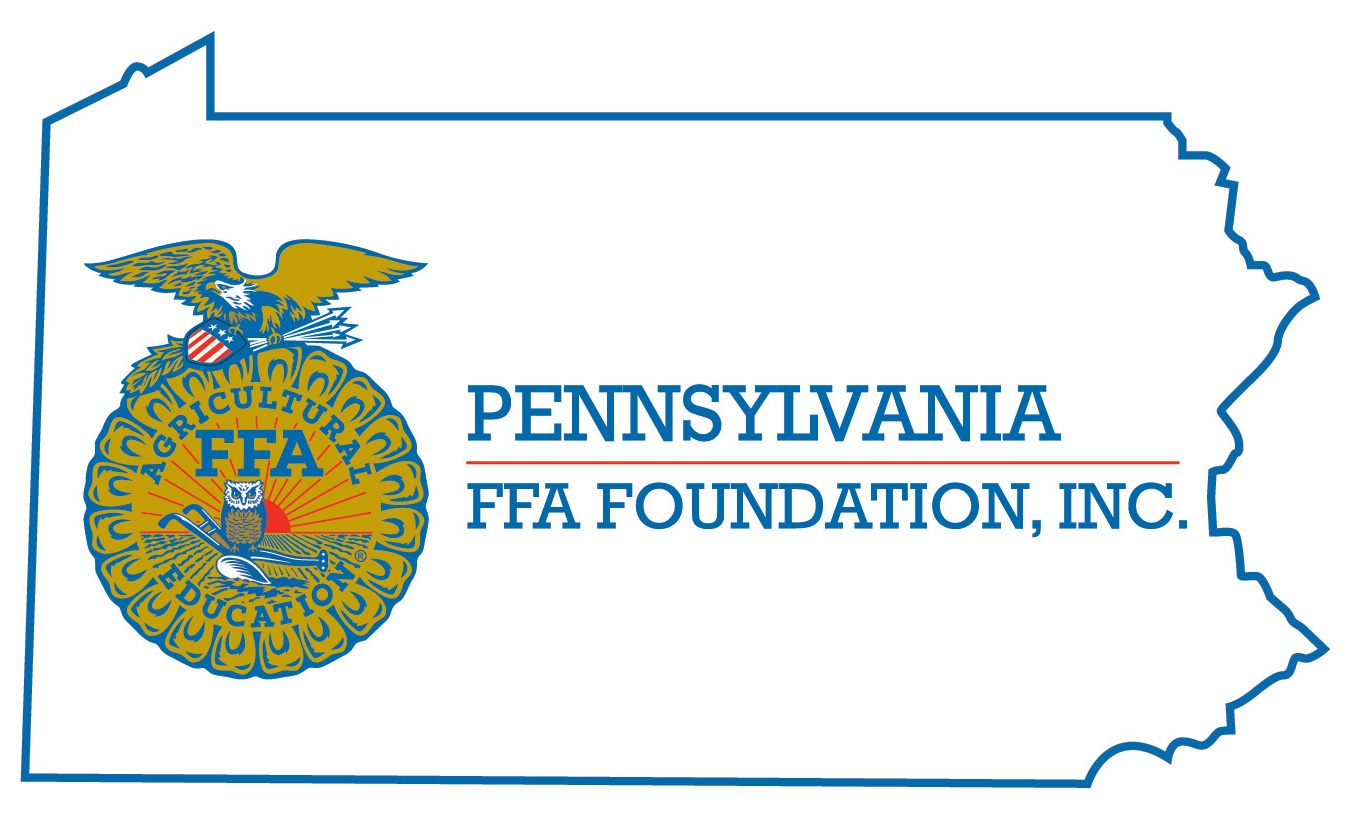 and ManagementCareer Development Event Chairperson InformationBasic CDE GuidelinesCDE RulesResourcesCDE ChairpersonsRobyn Bechtel and Macy FisherEmailrbechtel@williamsburg.k12.pa.usmfisher@muasd.org Best Contact Number(814) 934-7133Contest Date/TimesTuesday: 1 – 4 On Campus Wednesday 9 – 12 PSU Dairy BarnsContest LocationTuesday: On CampusWednesday: PSU Dairy BarnsCDE Review TimeWednesday: Official Placings at the conclusion of reasons appx 12:30CDE Review LocationPSU Dairy BarnsEvent Type: Teams – Eligible to Move On                        Individuals – State Level Only# of Team Members: 4Individual Materials ListTuesday – Writing UtensilOptional CalculatorWednesday – Writing UtensilBlank PaperClipboardGroup Materials ListNone – All Materials ProvidedAttireTuesday – Official DressFemales may wear pantsWednesday – School appropriate casualMUST HAVE Closed Toe Shoes to enter barnBall Caps OKAY CDE At-A-Glance (List of major components)Tuesday – General Knowledge ExamTeam EventWednesday – Five Judging ClassesTwo Sets of Oral ReasonsPre-State CDE ExpectationsNonePre-State CDE ExpectationsNoneCDE Changes from Previous Years?Removal of Team Activity – Team Preparation Rubric.Changes to Communication of Outcomes Rubric to reflect changes to the National FFA Rubric. The team scenario topics will be selected by National FFA each winter.Scenario topics could include, but are not limited to: Housing/Facilities, Health/Disease, Genetics /Reproduction, Youngstock Management, Feeds/Nutrition.Scenarios will focus on the main topic for the year, but can also include questions and information about animal welfare, biosecurity, business management, current issues, environmental management, and other concerns related to the dairy industry. CDE Changes from Previous Years?Removal of Team Activity – Team Preparation Rubric.Changes to Communication of Outcomes Rubric to reflect changes to the National FFA Rubric. The team scenario topics will be selected by National FFA each winter.Scenario topics could include, but are not limited to: Housing/Facilities, Health/Disease, Genetics /Reproduction, Youngstock Management, Feeds/Nutrition.Scenarios will focus on the main topic for the year, but can also include questions and information about animal welfare, biosecurity, business management, current issues, environmental management, and other concerns related to the dairy industry. CDE ComponentPointsComponent DescriptionGeneral Knowledge Exam120A 40 question exam involving dairy management practices and DHIA records.30 questions will cover various dairy management and industry related topics. 10 questions will be answered using DHIA 202 Summary Sheets.Participants will have 40 minutes to complete the exam.5 Judging Classes250Five classes of four dairy animals will each be placed on type.Classes will be selected from the recognized dairy breeds.The class selection committee will give priority to selecting quality animals for the contest and is not obligated to have all breeds represented. Classes will consist of heifers, young cows, or mature cows.Participants will be permitted to view the animals from all angles but will not be permitted to handle them.The handlers/cattle will wear numbers which identify the animals. Each class is worth 50 points maximum for a correct placing.Participants will have 15 minutes to place each class.Oral Reasons100Oral reasons will be required on two classes.The two reasons classes will be identified prior to the evaluation of the class.Oral reasons will be given at the conclusion of evaluating all five classes.The use of notes during the delivery of reasons is strongly discouraged. Points will be deducted for the use of notes.Each reasons set is worth 50 points maximum.Participants will be guaranteed a minimum of 20 minutes to prepare each set of oral reasons. No more than 2 minutes may be used to present reasons to the judge.Team Activity (Teams Only)420Broken as:340 Content of Presentation80 for Communications of OutcomesEach team will be provided with a dairy farm management scenario to identify problems and determine possible improvements. All necessary information will be provided, including but not limited to: Brief farm description, DHIA 202 Summary Sheet, and specific questions to answer.Teams should assume the role of a hired consultant advising a dairy producer (judges).It is not necessary to describe the scenario to the judges as they are the producer.Teams will be given 40 minutes to prepare their recommendations for the panel of judges.Teams will be allowed 10 minutes to present their recommendations. Judges will have 5 minutes for clarifying questions at the conclusion of the presentation. Causes for Disqualification: Use of cell phones during the contestCheating during the contestTalking during the contestFailure to wear official dress on Tuesday: Deduct 25 points from Knowledge Exam ScoreCauses for Disqualification: Use of cell phones during the contestCheating during the contestTalking during the contestFailure to wear official dress on Tuesday: Deduct 25 points from Knowledge Exam ScoreTie-breaker: Tie-breaker: Individual Tie-breaker:Reason ScoreIndividual Test Score Placing TotalsTeam Tie-Breaker:Team Activity ScoreTotal Team Reasons ScoreTotal General Knowledge ExamVirginia Dairy Quiz Bowl Study Materials          https://www.vtdairy.dasc.vt.edu/youth/quizbowl/youth-quiz-bowl.htmlHolstein Foundation Education Workbooks and Quiz Bowl Materials         http://holsteinfoundation.org/Hoard’s Dairyman Materials – Judging Contests, Youth Tests, Current Industry News          http://www.hoards.com/Past National FFA CDE Materials           https://www.ffa.org/